SKPF  Avd 10 Malmös årsmöte 2023-03-08Nu har vi haft vårt årsmöte, och det var 72 medlemmar som deltog.Ordföranden Ulla-Britt Mattisson öppnade mötet och hälsade alla välkomna. Därefter hölls en parentation för de medlemmar som avlidit  under det gångna året. Tlll orförande för mötet valdes Ingela Svensson som lotsade oss vidare i dagordningen. Budgeten godkändes och styrelsen beviljades ansvarsfrihet för det gångna året. Till ordförandepå två år valdes Ulla-Britt Mattisson. Till ordinarie styrelseledamot på två år valdes Lennart Sandgren.Till suppleanter på ett år valdes Anette Jönsson och Kenneth Hansson.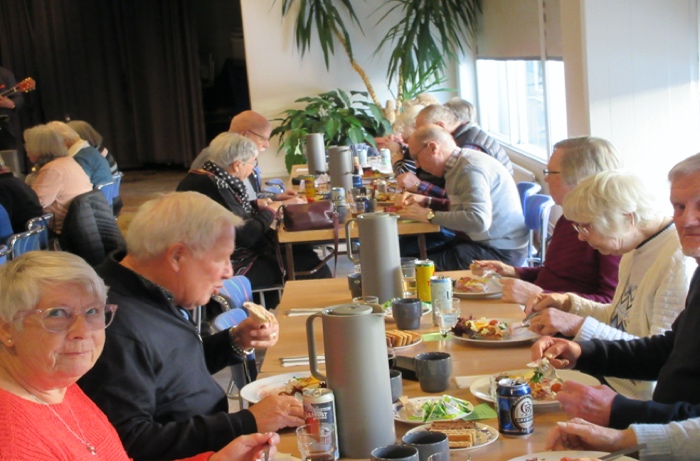 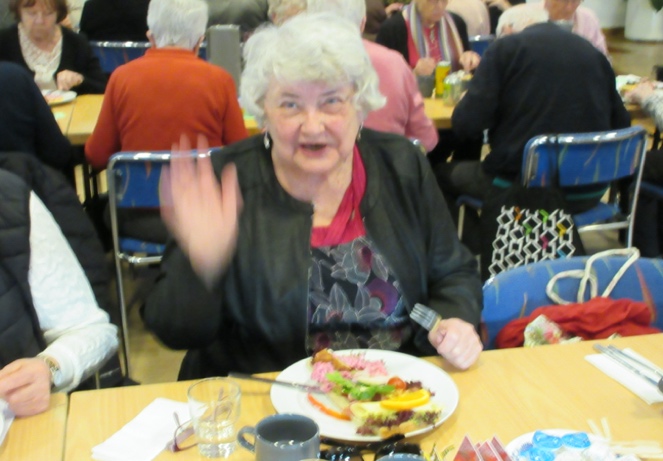 Inspirerande mötesdeltagare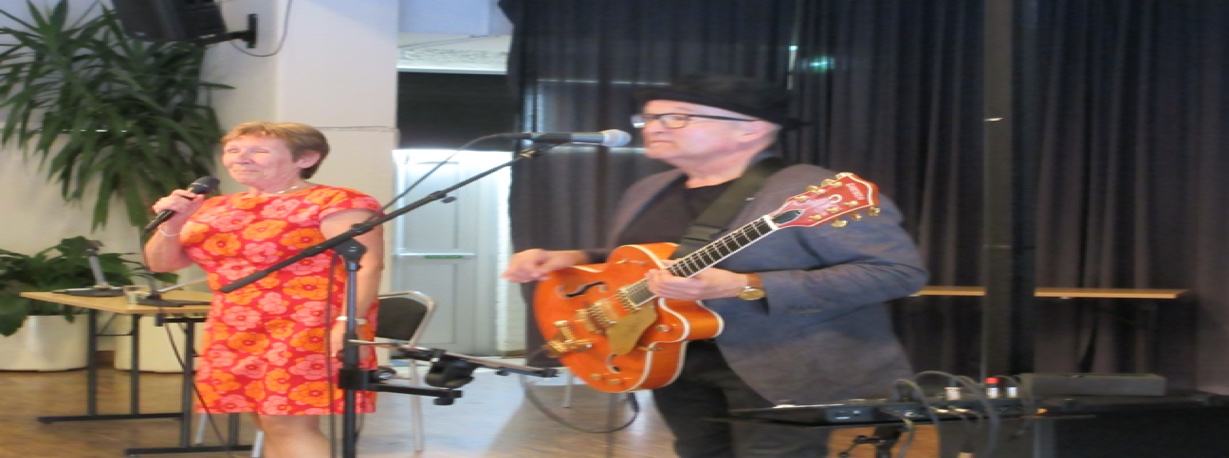 Trevlig underhållning av Gunilla och Stefan en nostalgitripp till 60-70-80 talet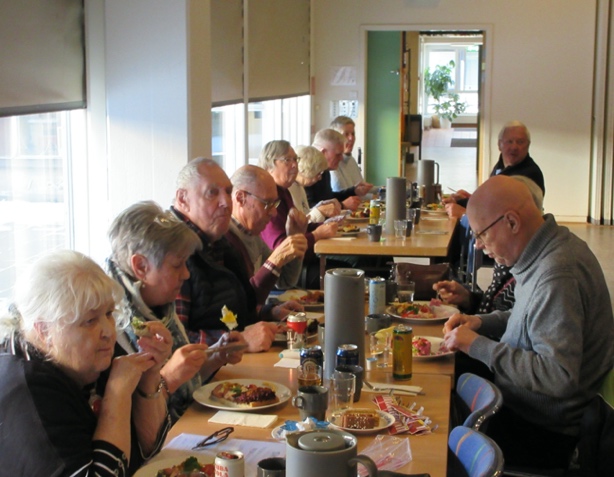 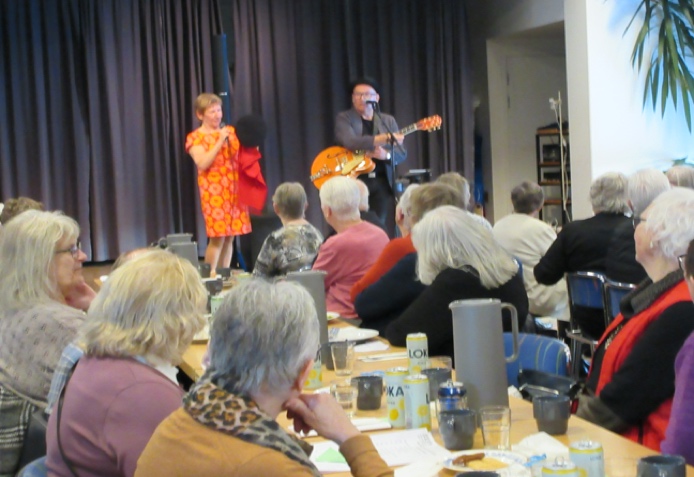 Mötet avslutades med en god landgång och kaffe och kakaEtt stort tack till alla som gjorde att det blev en trevlig dag